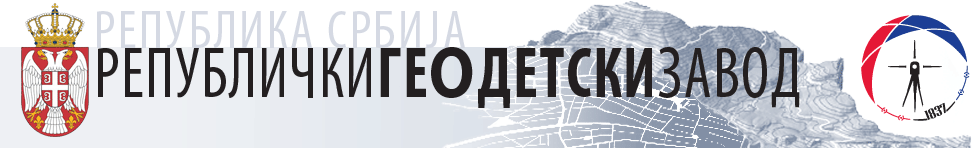 Сателитски снимциПриступ порталу за приказ сателитских снимакаУ циљу реализације пројекта Масовне процене вредности непокретности извршена је набавка сателитских снимака, а који ће се користити и за потребе државне управе и органа локалне самоуправе у поступку озакоњења нелегално изграђених објеката.Снимци су првенствено набављени за надлежне стручне службе, а грађани ће моћи да изврше увид у службама за катастар непокретности Републичког геодетског завода и у организационим јединицама локалне самоуправе које спроводе поступак озакоњења нелегално изграђених објеката.Тренутно су доступни снимци који покривају одређени део територије Републике Србије, а уједно вас обавештавамо да ће преостале територије бити сукцесивно попуњаване до 5. августа 2016. Очекује се да ће до тада сви снимци бити испоручени чиме ће се комплетирати целокупан садржај.Приступ порталу предвиђен је за регистроване кориснике који су ангажовани на пословима грађевинске инспекције и озакоњења нелегално изграђених објеката. Регистрација корисника се врши достављањем попуњених и електронски потписаних формулара на адресу електронске поште satelitskisnimci@rgz.gov.rs (Захтев за приступ порталу и Изјава о прихватању услова) које можете преузети ако следите линкове приказане на дну странице.Упутство за употребу портала за приказ сателитских снимака регистровани корисници могу преузети праћењем линка приказаног на дну странице.Републички геодетски завод ће корисницима сервиса пружити неопходну помоћ за коришћење апликације путем корисничке подршке (радним данима од 7.30 ч до 15.30 ч) на телефон 063 278371 или одговорима на постављена питања на адресу електронске поште satelitskisnimci@rgz.gov.rs.Приступ порталу за приказ сателитских снимакаДатотеке за преузимањеДатотеке за преузимање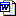 Упутство за коришћење портала за приказ сателитских снимака за рачунаре и мобилне уређајеИзјава о прихватању услова коришћења портала за приказ сателитских снимакаЗахтев за приступ порталу за приказ сателитских снимака